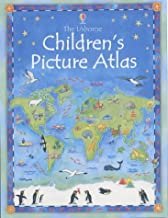 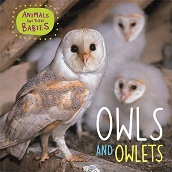 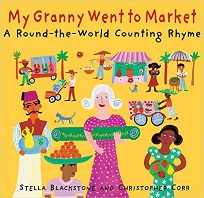 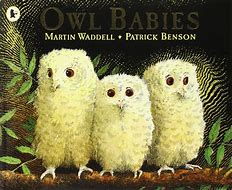 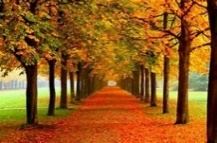 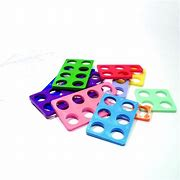 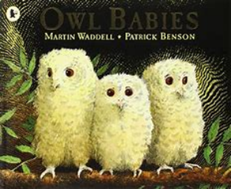 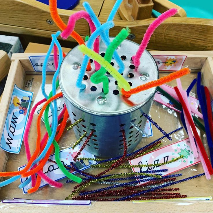 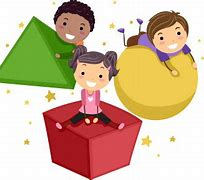 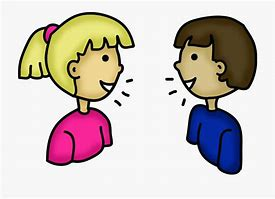 Our traditional tales are Little Red Riding Hood and Goldilocks and the Three Bears.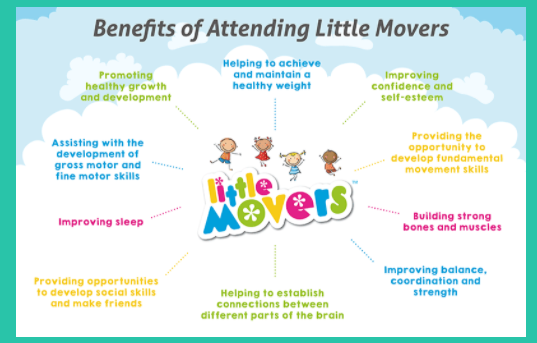 